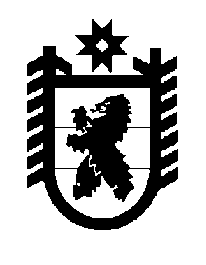 Российская Федерация Республика Карелия    ПРАВИТЕЛЬСТВО РЕСПУБЛИКИ КАРЕЛИЯПОСТАНОВЛЕНИЕот 6 июня 2013 года № 176-Пг. Петрозаводск Об утверждении Порядка  проверки достоверности и полноты сведений о доходах, об имуществе и обязательствах имущественного характера, представляемых  лицом, поступающим  на должность руководителя государственного учреждения Республики Карелия,                 а также руководителем государственного учрежденияРеспублики Карелия В соответствии с частью 7.1 статьи 8 Федерального закона от                                25 декабря 2008 года № 273-ФЗ «О противодействии коррупции» Правительство Республики Карелия п о с т а н о в л я е т:1. Утвердить прилагаемый Порядок проверки достоверности и полноты сведений о доходах, об имуществе и обязательствах имущественного характера, представляемых  лицом, поступающим  на должность руководителя государственного учреждения Республики Карелия, а также руководителем государственного учреждения Республики Карелия.2. Настоящее постановление вступает в силу по истечении десяти дней со дня его официального опубликования.            Глава Республики  Карелия                                                              А.П. ХудилайненУтвержден постановлениемПравительства Республики Карелияот 6 июня 2013 года № 176-ППорядок  проверки достоверности и полноты сведений о доходах, об имуществе и обязательствах имущественного характера, представляемых  лицом, поступающим  на должность руководителя государственного учреждения Республики Карелия, а также руководителем государственного учреждения Республики Карелия1. Настоящим Порядком определяется процедура осуществления проверки достоверности и полноты сведений о своих доходах, об имуществе и обязательствах имущественного характера и о доходах, об имуществе и обязательствах имущественного характера супруги (супруга) и несовершеннолетних детей (далее – сведения о доходах),  представляемых лицом, поступающим на должность руководителя государственного учреждения Республики Карелия, а также руководителем государственного  учреждения Республики Карелия.2. Проверка достоверности и полноты сведений о доходах, представляемых лицом, поступающим на должность руководителя государственного учреждения Республики Карелия, а также руководителем государственного учреждения Республики Карелия             (далее – проверка), осуществляется по решению органа исполнительной власти Республики Карелия, выступающего учредителем государственного учреждения Республики Карелия (далее – государственный орган, государственное учреждение).3. Проверку осуществляет уполномоченное структурное подразделение государственного органа.4. Основанием для осуществления проверки является информация, представленная в установленном порядке:1) правоохранительными органами, иными государственными органами, органами местного самоуправления и их должностными лицами;2) должностными лицами кадровых служб государственных органов, ответственных за работу по профилактике коррупционных и иных правонарушений;3) постоянно действующими руководящими органами политических партий и зарегистрированных в соответствии с законодательством Российской Федерации иных общероссийских общественных объединений, не являющихся политическими партиями;4) Общественной палатой Российской Федерации и Общественной палатой Республики Карелия;5) общероссийскими и издаваемыми на территории Республики Карелия средствами массовой информации.5. Информация анонимного характера не может служить основанием для проверки.6. Проверка осуществляется в срок, не превышающий 60 дней со дня принятия решения о ее проведении. Срок проверки может быть продлен до 90 дней государственным органом, принявшим решение о ее проведении.7. При осуществлении проверки уполномоченное структурное подразделение государственного органа вправе:1) проводить беседу с лицом, поступающим на должность руководителя государственного учреждения, а также с руководителем государственного учреждения;2) изучать представленные лицом, поступающим на должность руководителя государственного учреждения, и руководителем государственного учреждения сведения о доходах и дополнительные материалы;3) получать от лица, поступающего на должность руководителя государственного учреждения, а также от руководителя государственного учреждения пояснения по представленным им сведениям о доходах и дополнительным материалам.8. Государственный орган обеспечивает:1) уведомление в письменной форме лица, поступающего на должность руководителя государственного учреждения, руководителя государственного учреждения о проведении в отношении них проверки – в течение 2 рабочих дней со дня принятия решения о проведении проверки;2) информирование лица, поступающего на должность руководителя государственного учреждения, руководителя государственного учреждения в случае их обращения о том, какие представленные ими сведения о доходах подлежат проверке, – в течение 7 рабочих дней со дня обращения.9. По окончании проверки государственный орган обязан ознакомить руководителя государственного учреждения с результатами проверки.10. Лицо, поступающее на должность руководителя государственного учреждения, руководитель государственного учреждения вправе:1) давать пояснения в письменной форме в ходе проверки, а также по результатам проверки;2) представлять дополнительные материалы и давать по ним пояснения в письменной форме.11. По результатам проверки государственный орган принимает одно из следующих решений:1) о назначении лица, поступающего на должность руководителя государственного учреждения, на должность руководителя государственного учреждения;2) об отказе лицу, поступающему на должность руководителя государственного учреждения, в назначении на должность руководителя государственного учреждения;3) о применении к руководителю государственного учреждения мер дисциплинарной ответственности.12. При установлении в ходе проверки обстоятельств, свидетельствующих о наличии признаков преступления или административного правонарушения, материалы об этом представляются в соответствующие государственные органы.13. Подлинники справок о доходах, а также материалы проверки, поступившие в государственный орган, хранятся им в соответствии с законодательством Российской Федерации.__________________